муниципальное бюджетное дошкольное образовательное учреждениегорода Ростова-на-Дону «Детский сад № 137»СОГЛАСОВАНО                                                                          УТВЕРЖДАЮна педагогическом совете                                                            заведующий МБДОУ № 13729.08.2023 года                                                                              ________Н.Н. Псурцевапротокол № 1                                                                                приказ № 83 от 29.08.2023гРАБОЧАЯ ПРОГРАММАпо физическое развитиедля детей 3-4 лет ( вторая младшая группа)по пособию  «Физическое развитие» 3-4 года. Л.И.Пензулаева. 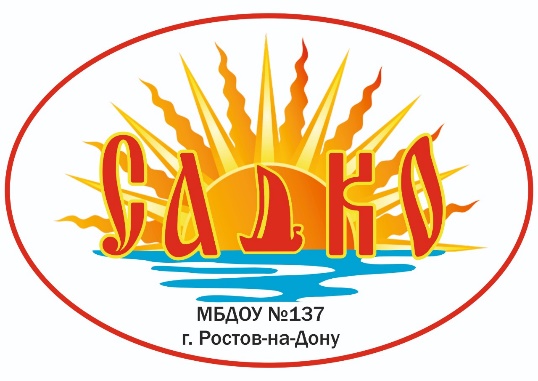 Автор-составитель:воспитатель Гладышева.И.А.воспитатель Соловьева.Н.В.2023-2024 учебный годПОЯСНИТЕЛЬНАЯ ЗАПИСКАНаправленность Рабочей программы «Физическое развитие» развитие детей младшего возраста в условиях муниципального детского сада. Данная программа регламентирует процесс включения детей 3-4 лет формировать интерес и положительное отношение к занятиям физической культурой и активному отдыху, воспитывать самостоятельность.Нормативные основания разработки Рабочей программыДанная Рабочая программа (далее - Программа) разработана в соответствии с:Федеральный закон Российской Федерации ОТ 29.12.2012 N 273-ФЗ (ред. от 02.07.2021)"Об образовании в Российской Федерации"ФЗ от 31.07.2020 г. № 304 –ФЗ «О внесении изменений в Федеральный закон «Об образовании в Российской Федерации»;Порядок разработки и утверждения федеральных основных общеобразовательных программ, утверждённым приказом Министерства просвещения Российской Федерации от 30 сентября 2022 г. № 874 (зарегистрирован Министерством юстиции Российской Федерации 2 ноября 2022 г., регистрационный № 70809),СанПиН 2.4.3648-20 «Санитарно-эпидимиологические требования к организациям воспитания и обучения, отдыха и оздоровления детей и молодежи», утвержденных постановлением Главного государственного санитарного врача Российской Федерации от 28.09.2020 №28СанПиН 1.2.3685-21 "Гигиенические нормативы и требования к обеспечению безопасности и безвредности для человека факторов среды обитания».  ФГОС ДО, утверждённым приказом Министерства образования и науки Российской Федерации от 17 октября 2013 г. № 1155, с изменением, внесенным приказом Министерства просвещения Российской Федерации от 21 января .2019 г. № 31,Федеральная образовательная программа дошкольного образования (далее - ФОП), утвержденная приказом Министерства просвещения Российской Федерации от 25.11.2022 г. № 1028Устав МБДОУ № 137ОП МБДОУ № 137Цели программы:Формирование у детей начальных представлений о здоровом образе жизни.Сохранение, укрепление и охрана здоровья детей; повышение умственной и физической работоспособности, предупреждение утомления.Обеспечение гармоничного физического развития, совершенствование умений и навыков в основных видах движений, воспитание красоты, грациозности, выразительности движений,Формирование правильной осанки.Формирование потребности в ежедневной двигательной деятельности. Развитие инициативы, самостоятельности и творчества в двигательной активности, способности к самоконтролю, самооценке при выполнении движений.Развитие интереса к участию в подвижных и спортивных играх и физических упражнениях, активности в самостоятельной двигательной деятельности; интереса и любви к спорту.Задачи программы:Развитие физических качеств (скоростных, силовых, гибкости, выносливости и координации);Накопление и обогащение двигательного опыта детей (овладение основными движениями);Формирование у воспитанников потребности в двигательной активности и физическом совершенствовании.Развивать умение различать и называть органы чувств (глаза, рот, нос, уши), дать представление об их роли в организме и о том, как их беречь и ухаживать за ними.Дать представление о полезной и вредной пище; об овощах и фруктах, молочных продуктах, полезных для здоровья человека.Формировать представление о том, что утренняя зарядка, игры, физические упражнения вызывают хорошее настроение; с помощью сна восстанавливаются силы.Познакомить детей с упражнениями, укрепляющими различные органы и системы организма. Дать представление о необходимости закаливания.Дать представление о ценности здоровья; формировать желание вести здоровый образ жизни.Формировать умение сообщать о своем самочувствии взрослым, осознавать необходимость лечения.Формировать потребность в соблюдении навыков гигиены и опрятности в повседневной жизни.Физическая культура:развивать умение ходить и бегать свободно, в колонне по одному; энергично отталкиваться двумя ногами и правильно приземляться в прыжках на месте; закреплять умение энергично отталкивать мячи двумя руками одновременно, закреплять умение ползать, развивать умение реагировать на сигналы «беги», «лови», «стой». развивать умение ходить и бегать свободно, в колонне по одному, в разных направлениях, согласовывать движения, ориентироваться в пространстве, сохранять правильную осанку стоя, в движении, развивать навыки лазанья, ползания, умение энергично отталкиваться двумя ногами и правильно приземляться, закреплять умение энергично отталкивать мячи при катании. продолжать развивать разнообразные виды движений, совершенствовать основные движения, умение энергично отталкиваться двумя ногами и правильно приземляться в прыжках на месте; закреплять умение ползать, ловить мяч, брошенный воспитателем. упражнять в ходьбе и беге по кругу, врассыпную, в катании мяча, в подлезаниипод препятствие. формировать умение ходить по два (парами), врассыпную, по наклонной доске, сохраняя равновесие, закреплять умение ползать, подлезать под препятствие, катать мяч. развивать навыки ходьбы и бега врассыпную, колонной по одному, с выполнением заданий, перешагиванием через предметы; навыки лазанья и ползания; развивать умение энергично отталкиваться двумя ногами и правильно приземляться в прыжках, развивать ловкость, выразительность и красоту движений.развивать умение энергично отталкиваться двумя ногами и правильно приземляться в прыжках с продвижением вперед, принимать правильное исходное положение в прыжках в длину, обучать хвату за перекладину во время лазанья, упражнять в ходьбе и беге парами, по кругу, врассыпную, по доске, с перешагиванием через предметы. формировать умение сохранять правильную осанку в положениях сидя, стоя, в движении, при выполнении упражнений в равновесии; развивать умение правильно приземляться в прыжках; закреплять умение энергично отталкивать мячи при бросании, ловить мяч двумя руками одновременно; закреплять умение ползать. закреплять умение ходить, сохраняя перекрестную координацию движений рук и ног, в колонне по одному, по кругу, врассыпную, с перешагиванием через предметы; бросать мяч вверх, вниз, об пол (землю), ловить его; ползать на четвереньках по прямой, лазать по лесенке-стремянке, развивать самостоятельность и творчество при выполнении физических упражнений, в подвижных играх.Здоровье:создавать условия для систематического закаливания организма, формирования и совершенствования основных видов движений. воспитывать бережное отношение к своему телу, своему здоровью, здоровью других детей.продолжать укреплять и охранять здоровье детей, создавать условия для систематического закаливания организма. дать представление о том, что утренняя зарядка, игры, физические упражнения вызывают хорошее настроение, познакомить детей с упражнениями, укрепляющими различные органы и системы организма, приучать детей находиться в помещении в облегченной одежде. осуществлять постоянный контроль за выработкой правильной осанки, познакомить детей с упражнениями, укрепляющими различные органы и системы организма. воспитывать бережное отношение к своему телу, своему здоровью, здоровью других детей.осуществлять постоянный контроль за выработкой правильной осанки, формировать желание вести здоровый образ жизни. формировать умение сообщать о самочувствии взрослым, избегать ситуаций, приносящих вред здоровью.воспитывать бережное отношение к своему телу, своему здоровью, здоровью других детей, формировать желание вести здоровый образ жизни. Социализация:способствовать участию детей в совместных играх, поощрять игры, в которых развиваются навыки лазанья, ползания; игры с мячами. развивать активность детей в двигательной деятельности, умение общаться спокойно, без крика.развивать самостоятельность и творчество при выполнении физических упражнений, в подвижных играх, поощрять игры, в которых развиваются навыки лазанья, ползания; игры с мячами. постепенно вводить игры с более сложными правилами и сменой видов движений, поощрять попытки пожалеть сверстника, обнять его, помочь.поощрять игры, в которых развиваются навыки лазанья, ползания; игры с мячами, развивающие ловкость движений. развивать умение соблюдать в ходе игры элементарные правила, поощрять игры, в которых развиваются навыки лазанья, ползания; игры с мячами.развивать активность детей в двигательной деятельности, организовывать игры со всеми детьми, формировать первичные тендерные представленияпостепенно вводить игры с более сложными правилами и сменой видов движений, формировать уважительное отношение к окружающим.Подвижные игры. Развивать активность и творчество детей в процессе двигательной деятельности. Организовывать игры с правилами.Поощрять самостоятельные игры с каталками, автомобилями, тележками, велосипедами, мячами, шарами. Развивать навыки лазанья, ползания; ловкость, выразительность и красоту движений. Вводить в игры более сложные правила со сменой видов движений.Воспитывать у детей умение соблюдать элементарные правила, согласовывать движения, ориентироваться в пространстве.Планируемые результаты программыходить прямо, сохраняя заданное воспитателем направление, бегать, изменяя направление и темп в соответствии с указаниями воспитателя;сохранять равновесие при ходьбе и беге по ограниченной плоскости, при перешагивании через предметы; ползать на четвереньках, лазать по лесенке-стремянке, гимнастической стенке произвольным способом; энергично отталкиваться в прыжках на двух ногах, прыгать в длину с места не менее чем на 40 см;катать мяч в заданном направлении, бросает двумя руками от груди, из-за головы; ударять мячом об пол, бросать его вверх 2-3 раза подряд и ловить; метать предметы правой и левой рукой на расстояние не менее 5 м. Владеть соответствующими возрасту основными движениями, сформироваться потребность в двигательной активности: проявляет положительные эмоции при физической активности, в самостоятельной двигательной деятельности; пользоваться физкультурным оборудованием вне занятий (в свободное время).  Принципы программы      *      развивающего образования, целью которого является развитие ребенка;научной обоснованности и практической применимости (содержание Программы соответствует основным положениям)возрастной психологии и дошкольной педагогики и, как показывает опыт, может быть успешно реализована в массовой практике дошкольного образования);соответствует критериям полноты, необходимости и достаточности (позволяя решать поставленные цели и задачи при использовании разумного «минимума» материала);обеспечивает единство воспитательных, развивающих и обучающих целей и задач процесса образования детей дошкольного возраста, в ходе реализации которых формируются такие качества, которые являются ключевыми в развитии дошкольников; интеграции образовательных областей в соответствии с возрастными возможностями и особенностями детей, спецификой и возможностями образовательных областей;комплексно-тематического построения образовательного процесса; варьирования образовательного процесса в зависимости от региональных особенностей; преемственности между всеми возрастными дошкольными группами и между детским садом и начальной школой.Содержание программыПедагог формирует умение организованно выполнять строевые упражнения, находить свое место при совместных построениях, передвижениях. Выполнять общеразвивающие, музыкально-ритмические упражнения по показу; создает условия для активной двигательной деятельности и положительного эмоционального состояния детей. Педагог воспитывает умение слушать и следить за показом, выполнять предложенные задания сообща, действуя в общем для всех темпе. Организует подвижные игры, помогая детям выполнять движения с эмоциональным отражением замысла, соблюдать правила в подвижной игре.Педагог продумывает и организует активный отдых, приобщает детей к здоровому образу жизни, к овладению элементарными нормами и правилами поведения в двигательной деятельности, формирует умения и навыки личной гигиены, воспитывает полезные для здоровья привычкиОБЪЁМ ПРОГРАММЫ: 3 занятия в неделю, 12 занятий в месяц, 108 академических часов в год. Образовательная деятельность осуществляется в соответствии с расписанием.ФОРМЫ  РЕАЛИЗАЦИИ:физкультурные занятия;прогулки и походы; праздники и досуги;Организованная образовательная деятельность по физической культуре делится на:-игровую;-сюжетную;-тематическую(с одним видом физических упражнений);-комплексную (с элементами развития речи, математики, конструирования);-контрольно-диагностическую;-учебно-тренирующего характера;- физкульминутки;-игры и упражнения под тексты стихотворений, потешек, народных песенок, авторскихстихотворений, считалок;-ритмическая гимнастика, игры и упражнения под музыку, игровые беседы с элементамидвижений;-мероприятия групповые, межгрупповые:- прогулки, экскурсии;- физкультурные досуги;- музыкальные досуги;- спортивные праздники;- соревнования;- дни здоровья;- тематические недели;- тематические досуги;- праздники;- смотры и конкурсы.УСЛОВИЯ РЕАЛИЗАЦИИ :1. Специфическая предметно-пространственная развивающая среда в группе, организованная в виде разграниченных зон: центр игровой деятельности (все виды игр, предметы-заместители); центр исследовательской деятельности (экспериментирование, живые обитатели); центр конструктивной деятельности (все виды строительного, природного материалов); центр продуктивных художественно-творческих видов деятельности и др.  В работе таких центров царит атмосфера психологической творческой свободы, возможности проявить свою индивидуальность, реализовать свой выбор. Выбор ребёнком развивающей среды – стимул саморазвития не только ребенка, но и педагога.Центры оснащены развивающими материалами:•	Набор игровых материалов для игровой, продуктивной, конструктивной деятельности,•	Набор материалов и оборудования для познавательно-исследовательской деятельности: объекты для исследования в действии, образно-символический материал и т.д.2. Совместная деятельность педагога с детьми направлена на поддержку инициативных ситуаций развития ребенка. Для этого созданы следующие условия:•	условия для свободного выбора деятельности;•	условия для принятия детьми решений, выражения своих чувств;•	недирективная помощь детям, поддержка детской инициативы;•       создание разных пространств предъявления детских продуктов: легко сменяемые стенды и полки, на которых ребенок может поместить свою работу.В рамках реализации Программы используется проектная деятельность детей: творческие, исследовательские проекты, проекты по созданию норм – направление проектной деятельности, развивающее позитивную социализацию детей.Реализация рабочей программы предполагает необходимое ресурсное обеспечение:Материально-техническое обеспечение:Оборудование музыкально – спортивного зала:Раздаточный спортивный инвентарь (гантели, ленты, обручи, гимнастические палки)Оборудование для спортивных игр:Стойки универсальные, Щит для забрасывания мячейМячи разных размеровКольцебросКанатМодули мягкиеРазвивающие сенсорные наборы «Тактильные дорожки»Мягкая модульная трубаТоннель «Гусеница»Корзины для забрасывания мячейОборудование группы:КольцебросБоулингКеглиМячи для метанияОбручиСкакалки ПЕДАГОГИЧЕСКАЯ ДИАГНОСТИКА РЕЗУЛЬТАТИВНОСТИ: Периодичность проведения педагогической диагностики определяется диагностической программой МБДОУ № 137, включая в себя стартовую и итоговую диагностику. При проведении диагностики на начальном этапе учитывается адаптационный период пребывания ребёнка в группе.УЧЕБНО-ТЕМАТИЧЕСКИЙ ПЛАНВ примечании указывается ссылка на электронный ресурс (при наличии) или  перенос занятия с указанием формы и даты его проведения. Методическое обеспечение:Пензулаева Л.И. Физическая культура в детском саду. Вторая младшая группа. Для занятий с детьми 3-4 лет. ФГОС. — М.: Мозаика-Синтез, 2014.МесяцПрограммное содержаниеДатаПримечаниеАкадем. чассентябрьВходная педагогическая диагностика по программе «Ловкие, умелые»Развивать ориентировку в пространстве при ходьбе в разных направлениях. Учить ходьбе по уменьшенной площади опоры, сохраняя равновесие.Упражнять детей в ходьбе и беге всей группой в прямом направлении за воспитателем. Упражнять детей в прыжках на двух ногах на месте.Подвижная игра «Беги ко мне», «Пузырь»Развивать умение действовать по сигналу воспитателя. Учить детей энергично отталкивать мяч при прокатывании.Развивать ориентировку в пространстве; умение действовать по сигналу. Учить группироваться при лазании под шнур.Игровое задание «Найдем птичку», «Пойдем по мостику»05.09. 202307.09.202308.09.202312.09.202314.09.202315.09.202319.09.202321.09.202322.09.202326.09.202328.09.202329.09.202324111111октябрьУпражнять в сохранении равновесия при ходьбе на ограниченной площади опоры: развивать умение приземляться на полусогнутые ноги в прыжках.Упражнять в прыжках с приземлением на полусогнутые ноги. Подвижная игра «Догони мяч», «Мышки»Упражнять детей в энергичном отталкивании мяча при прокатывании друг другу.Упражнять детей в ходьбе и беге с остановкой по сигналу; ползании. Игровое задание «Машины поехали в гараж», «Найди свой домик»Развивать ловкость в игровом задании с мячом; Игровое упражнение «Быстрый мяч»Упражнять детей в ходьбе и беге по кругу, с поворотом в другую сторону по сигналу воспитателя. Подвижная игра «Найдем зайку»; «Поезд»Развивать координацию движений при ползании на четвереньках и упражнений в равновесииПовторение упражнений на развитие координации движений при ползании на четвереньках и упражнений в равновесии Подвижная игра «Поймай комара».03.10.202305.10.202306.10.202310.10.202312.10.202313.10.202317.10.202319.10.202320.10.202324.10.202326.10.202327.10.2023111111111111НоябрьПодвижная игра «Мыши в кладовой»; «Поезд»Упражнять детей в равновесии при ходьбе по ограниченной площади опоры, в приземлении на полусогнутые ноги в прыжках.Повторение упражнений детей в равновесии при ходьбе по ограниченной площади опоры, в приземлении на полусогнутые ноги в прыжках.Подвижная игра «Догони мяч», «Наседка и цыплята»Упражнять в ходьбе колонной по одному с выполнением заданий.Упражнять в прыжках из обруча в обруч, учить приземляться на полусогнутые ноги. Упражнять в прокатывании мяча друг другу, развивая координацию движений и глазомер.Подвижная игра «Поймай комара», «Найди свой домик»Развивать умение действовать по сигналу воспитателя; упражнять в ползании.Развивать координацию движений и ловкость при прокатывании мяча между предметами.Подвижная игра «Поймай комара», «Найди свой домик»Упражнять детей в ходьбе с выполнением заданий, развивая внимание, реакцию на сигнал воспитателя.Упражнять в ползании, развивая координацию движений. Упражнять в равновесии.02.11.202303.11.202307.11.202309.11.202310.11.202314.11.202316.11.202317.11.202321.11.202323.11.202324.11.202328.11.2023111111111121декабрьПодвижная игра «Зайка серый умывается», «Пузырь»Упражнять детей в ходьбе и беге врассыпную, развивая ориентировку в пространстве.Упражнять детей в сохранении устойчивого равновесия и прыжках.Подвижная игра «Бегите ко мне», «Найди свой домик»Упражнять в ходьбе и беге с выполнением заданий.Упражнять в приземлении на полусогнутые ноги в прыжках со скамейки; в прокатывании мяча.Подвижная игра «Пузырь», «Наседка и цыплята»Упражнять детей в ходьбе и беге с остановкой по сигналу воспитателя; в прокатывании мяча между предметамиУпражнять детей в умении группироваться при лазании под дугуПодвижная игра «Поймай комара», «Найди свой домик»Упражнять детей в ходьбе и беге врассыпную, развивая ориентировку в пространстве.Упражнять детей в ползании на повышенной опоре: и сохранении равновесия при ходьбе по доске..01.12.202305.12.202307.12.202308.12.202312.12.202314.12.202315.12.202319.12.202321.12.202322.12.202326.12.202328.12.2023111111111111январьПодвижная игра «Воробышки и кот», «Найди свой цвет», «Лохматый пес», «Наседка и цыплята».Повторить ходьбу с выполнением задания; упражнять в сохранении равновесия на ограниченной площади опоры. Упражнять в прыжках на двух ногах, продвигаясь вперед.Подвижная игра «Бегите ко мне», «Найди свой домик»Упражнять детей в ходьбе колонной по одному, беге врассыпную; в прыжках на двух ногах между предметами.Упражнять детей в прокатывании мяча, развивая ловкость и глазомер.Подвижная игра «Лохматый пес», «Наседка и цыплята»Упражнять в умении действовать по сигналу воспитателя в ходьбе вокруг предметов;Повторить упражнение в ползании, развивая координацию движений.Подвижная игра «Воробышки и кот», «Найди свой цвет»Повторить ходьбу с выполнением заданий.Упражнять в ползании под дугу, не касаясь руками пола; сохранении устойчивого равновесия при ходьбе по уменьшенной площади опоры. 02.01.202405.01.202409.01.202411.01.202412.01.202416.01.202418.01.202419.01.202423.01.202425.01.202426.01.202430.01.2024Перенос занятия в соот. с календарным графиком в нерегламентированную деятельность 111111111111февральПодвижная игра «Мышки», «Найди свой цвет»Упражнять в ходьбе и беге вокруг предметов. Повторить прыжки с продвижением вперед. Развивать координацию движений при ходьбе переменным шагом.Подвижная игра «Лохматый пес», «Наседка и цыплята»Упражнять детей в ходьбе и беге с выполнением заданий; в прыжках с высоты и мягком приземлении на полусогнутые ноги.Развивать ловкость и глазомер в заданиях с мячом. Подвижная игра «Поймай снежинку», «По ровненькой дорожке»Упражнять детей в ходьбе переменным шагом, развивая координацию движений.Разучить бросание мяча через шнур, развивая ловкость и глазомер. Повторить ползание под шнур, не касаясь руками пола.Подвижная игра «Поймай снежинку», «По ровненькой дорожке», «Лохматый пес», «Наседка и цыплята»Упражнять в ходьбе и беге врассыпную; повторить упражнение в равновесии.Упражнять в умении группироваться в лазании по дугу.01.02.202302.02.202306.02.202308.02.202309.02.202313.02.202315.02.202316.02.202320.02.202322.02.202327.02.202329.02.2023111111111111мартПодвижная игра «Поймай комара», «Найди свой цвет»Упражнять детей в ходьбе и беге по кругу. Повторить прыжки между предметами. Упражнять в сохранении устойчивого равновесия при ходьбе по ограниченной площади опоры.Упражнять в ходьбе и беге врассыпную; развивать ловкость при прокатывании мяча.Подвижная игра «Лохматый пес», «Наседка и цыплята»Разучить прыжки в длину с места.Развивать умение действовать по сигналу воспитателя. Упражнять в бросании мяча о пол и ловле его двумя руками. Упражнять в ползании на повышенной опоре.Подвижная игра «Лохматый пес», «Кролики»Развивать координацию движений в ходьбе и беге между предметами; повторить упражнения в ползании.Упражнять в сохранении устойчивого равновесия при ходьбе на повышенной опоре.Подвижная игра «Лохматый пес», «Кролики»Подвижная игра «Поезд», «По ровненькой дорожке»Упражнять в бросании мяча о пол и ловле его двумя руками. Упражнять в ползании на повышенной опоре.Подвижная игра «Лохматый пес», «Кролики»Упражнять в бросании мяча о пол и ловле его двумя руками.01.03.202405.03.202407.03.202412.03.202414.03.202415.03.202419.03.202421.03.202422.03.202426.03.202428.03.202429.03.2024111111111111апрельПовторить ходьбу и бег вокруг предметов, прыжки через шнуры. Упражнять в сохранении равновесия при ходьбе на повышенной опоре.Упражнять в ходьбе и беге, с выполнением заданий.Подвижная игра «Кролики», «Найди свой цвет»Упражнять в ходьбе и беге, с выполнением заданий.Упражнять в приземлении на полусогнутые ноги в прыжках. Развивать ловкость в упражнениях с мячом.Подвижная игра «Воробышки и кот», «Лягушки»Повторить ходьбу и бег с выполнением заданий; Упражнять в ползании на ладонях и ступнях.Развивать ловкость и глазомер в упражнении с мячом.Подвижная игра «Мы топаем ногами», «Кролики и сторож»Упражнять в ходьбе с остановкой по сигналу воспитателя. Повторить ползание между предметами.Упражнять в сохранении устойчивого равновесия при ходьбе на повышенной опоре;Подвижная игра «Воробышки и кот», «Сбей кеглю»02.04.202404.04.202405.04.202409.04.202411.04.202412.04.202416.04.202418.04.202419.04.202423.04.202425.04.202426.04.2024111111111111майПодвижная игра «Мышки», «Найди свой цвет»Повторить ходьбу и бег врассыпную, развивая ориентировку в пространстве.Повторить упражнение в равновесии и в прыжках.Подвижная игра «Лохматый пес», «Кролики»Подвижная игра «Поймай комара», «Найди свой домик»Повторить ходьбу и бег вокруг предметов, прыжки через скамейку на полусогнутые ноги, в катании мяча друг другу. Упражнять детей в ходьбе с выполнением заданий по сигналу воспитателя: упражнять в бросании мяча вверх и ловля его; ползание по гимнастической скамейке.Контрольно-диагностические занятия  «Чему мы научились!?»02.05.202403.05.202407.05.202410.05.202414.05.202416.05.202417.05.202423.05.202424.05.202428.05.202430.05.202431.05.2024Перенос занятия в соот. с календарным графиком с 10.05.2024 на 15.05.2024 в нерегламентированную деятельность 11111115итого108